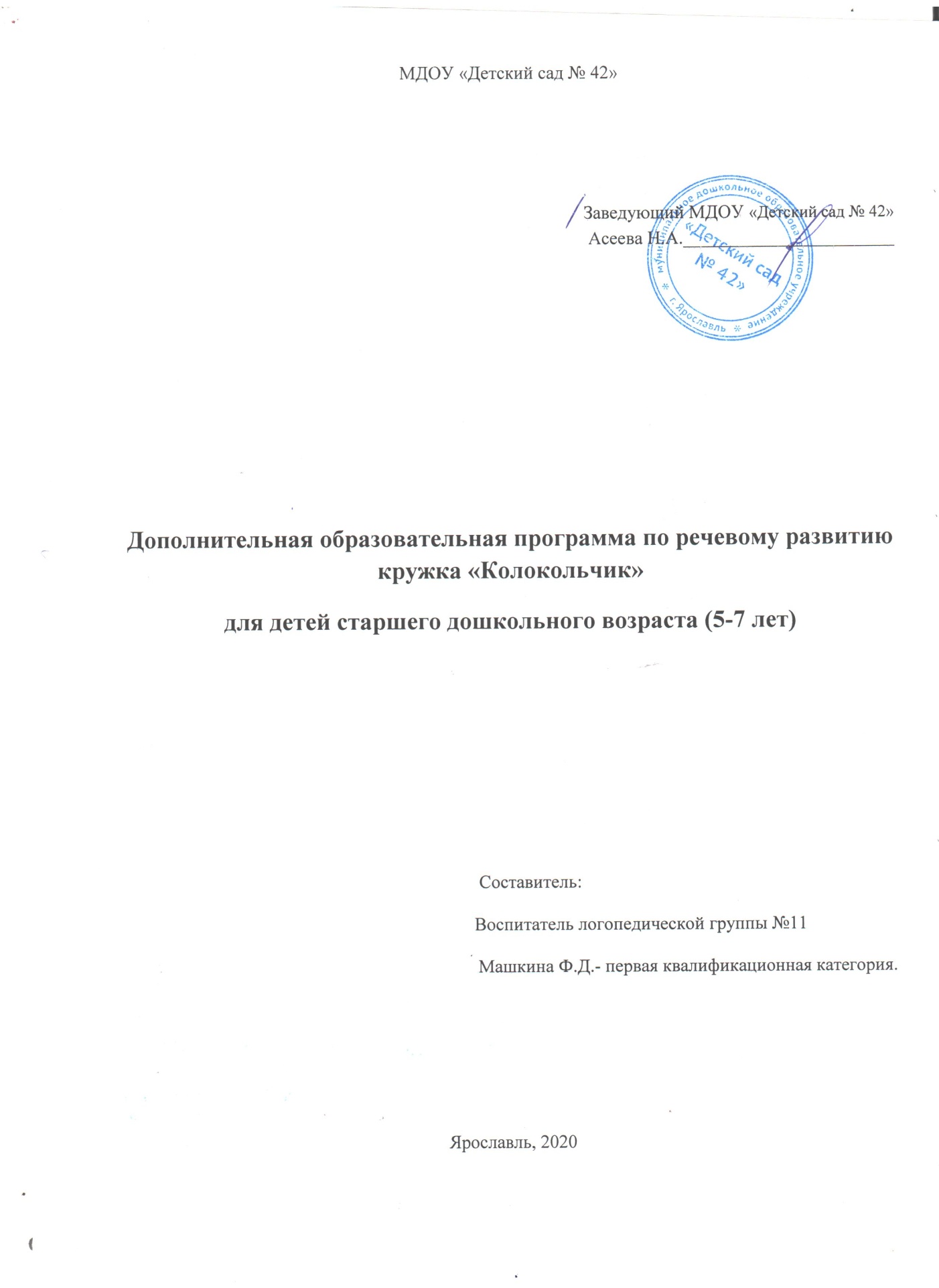 Дополнительная образовательная программа по курсу«Развитие речи»для детей старшего дошкольноговозраста (6-7 лет)( познавательно-речевой направленности)                                                                    Разработала Машкина Ф. Д.
                                                                                                                               воспитатель логопедической группы                                                                   первой квалификационной категорииг. ЯрославльСодержаниеI. Целевой раздел1.1.Пояснительная записка...................................................................................................31.1.1. Цель и задачи реализации Программы......................................................................10II. Содержательный раздел2.1.Сопровождение развития  речи детей ...................................10III. Организационный раздел3.1. Организация развивающей предметно-пространственной среды..............................14IV. Аналитико-рефлексивный раздел...............................................................................14V. Краткая презентация Программы....................     14VI. Литература.......................................................................................................................Пояснительная запискаРечевое развитие включает владение речью, как средством общения и культуры, обогащение активного словаря, развитие связной, грамматически правильной речи, развитие речевого творчества, звуковой и интонационной культуры речи, фонематического слуха.Данная программа разработана на основе « Федеральных государственных образовательных стандартов к структуре общеобразовательной программы дошкольного образования»« Федеральных государственных образовательных стандартов к условиям реализации ООП дошкольного образования»Цель программы:Комплексное развитие познавательно- речевой деятельности дошкольника 6-7 лет.      Задачи программы:Развитие свободного общения со взрослыми и сверстниками;Развитие всех компонентов устной речи детей: лексической стороны, грамматического строя речи, произносительной стороны речи, связной речи, диалогической и монологической форм в различных формах и видах детской деятельности.Практическое овладение воспитанниками нормами речи. Развитие фонематического слуха, совершенствование звуковой культуры речи детей.Развитие мелкой моторики руки (штриховка, обведение по контуру).Программа сформирована в соответствии с принципами и подходами , определёнными ФГОС:- содержание программы соответствует основным положениям возрастной психологии и дошкольной педагогики, имеет возможность реализации в практике дошкольного образования;- обеспечивает единство воспитательных, развивающих и обучающих целей и задач процесса образования детей дошкольного возраста;- строится с учётом принципа интеграции образовательных областей в соответствии с возрастными особенностями детей.- в соответствии с базисными требованиями к содержанию дошкольного образования, учитывая возрастные особенности детей, требования Санпин, а также «Конвенции о правах ребёнка», утверждающей право каждого ребенка на выбор интересного занятия для самовыражения, была создана программа дополнительного образования по речевому развитию. Разработанная мной программа составлена в соответствии с условиями модернизации современной системы дошкольного образования, а также с учётом психологических аспектов развития ребёнка дошкольного возраста.Актуальность данной программы:Владение грамотной речью и умение грамотно выразить свои мысли - это необходимые навыки для будущих первоклассников, основа их успешной учёбы.Предлагаемая система работы с детьми 6-7 лет по развитию речи направлена на развитие различных сторон речи ребёнка: расширение словарного запаса, практическое усвоение лексических и грамматических средств языка, формирование правильного звукопроизношения и слоговой структуры речи.Практическая значимость программыОтличительные особенности программы состоят в том, что: основное внимание направлено на комплексное развитие речи детей подготовительной к школе группы. На занятиях по развитию связной   монологической речи охватываются все стороны речевого развития:-коммуникативная деятельность, обогащение активного словаря,-формирование грамматического словаря;-развитие звуковой и интонационной культуры речи.-работа над составлением рассказов – описании рассказов сравнений того или иного предмета с использованием картинно- графических схем;-работа над пересказом текста с определённой последовательности серии сюжетных картин, использованием составленного устного плана для пересказа;-работа над составлением рассказов по представлению (из личного опыта детей) с опорой на вспомогательные вопросы взрослого и устный план, заданный в виде вопросов и указаний.Отличительной особенностью программы является доступность методического материала.Рабочая программа опирается на ООП МДОУ «Детский сад № 42, комплексную программу развития и воспитания дошкольников «Детский сад 2100» образовательной системы «Школа 2100».Особенности организации образовательного процесса:-занятия проводятся с 1сентября по 31 мая;-образовательная деятельность проводится с подгруппой детей (….);- занятия проводятся во второй половине дня с использованием коррекционных здоровье- сберегающих технологий;-  образовательная деятельность проводится в игровой форме.Формы реализации:ООД;Проблемно- игровые ситуации;Викторины;Рассматривание и обсуждение предметных и сюжетных картинок, иллюстраций к знакомым сказкам;Технология ТРИЗ.Методы развития речи и коммуникации:Наглядные, словесные, практические; Дидактические игры и упражнения; Рассматривание игрушек и картин; Рассказывание по сюжетным картинкам и серии сюжетных картин; Пересказ; Заучивание наизусть; Игры- драматизации; Обобщающая беседа.Программа речевого развития опирается на принципы построения общей дидактики:Принцип сезонности: построение познавательного содержания с учётом природных и климатических особенностей данной местности в данный момент времени.-Принцип систематичности и последовательности: постановка задач «от простого к сложному», от «неизвестного к известному».-Принцип развивающего характера познавательно-речевого образования.-Принцип природосообразности : постановка задач речевого развития детей с учётом возрастных особенностей и индивидуальных способностей.-Принцип интереса: построение с опорой на интересы детей.Личностно-ориентированного подхода к каждому ребёнку;Активности, контролируемости, индивидуального подхода к каждому ребёнку, доступности материала, его повторности, построения программного материала от простого к сложному, наглядности.Условия реализации программы:-Количество детей в группе - 10 человек (по подгруппам);-Занятия проводятся 1 раз в неделю (30 минут);-Во время занятий обязательно проводятся динамические паузы с целью профилактики переутомления, нарушения осанки, и зрения детей;-Перед занятием осуществляется проветривание помещения;-На занятии осуществляется смена видов деятельности, используются игровые   методы и приемы, что соответствует возрастным особенностям дошкольников.Психолого- педагогическая характеристика детейСловарный запас составляет 3500-4000 слов. Запас увеличивается за счёт качественного совершенствования, активно используются синонимы и антонимы. Начинают использоваться в речи слова с переносным значением (заяц- трусливый заяц).Дети овладевают новыми понятиями (воздушный, водный, наземный транспорт). Обогащение словаря происходит за счёт точного называния качеств предметов (материал, форма, цвет, размер).Завершается задача по усвоению грамматической системы языка. Дети правильно согласовывают прилагательные с существительными в роде, числе и падеже; используют синонимы и омонимы.Умеют правильно согласовывать и изменять слова в предложениях. Самостоятельно образуют степени прилагательных (храбрый- храбрее). Образуют слова с помощью суффиксов, используют в речи разные глагольные формы (бегал- бежал).Используют в речи сложные предложения.Совершенствуется диалогическая и монологическая речь. В диалогической речи дети используют не только односложные ответы. Но и предложения различной конструкции. Могут самостоятельно формулировать и задавать вопросы. Дети самостоятельно используют описательные и повествовательные рассказы по картине и серии сюжетных картин с последовательным сюжетом. У них формируется умение развивать сюжет в логической последовательности. Однако следует отметить, что у некоторых детей эти умения неустойчивы. Одной из сложных задач остаётся логическая последовательность при составлении рассказов из личного опыта. Отличительные особенности данной программы В программе присутствуют герои- помощники Лисёнок и Ёжик, которые помогают освоить предложенный материал в занимательной игровой форме с использованием речевых игр, что позволяет детям успешно овладеть всеми сторонами речи. Лексический материал подаётся в сравнении, сопоставлении и побуждает детей постоянно рассуждать, анализировать, делать собственные выводы, выбирать правильное решение среди различных вариантов ответа.Таким образом формируется и развивается главная ценность , основа всей учебной деятельности , которая поможет ребёнку в школе- творческое мышление ребёнка, на основе которого постепенно будет складываться система знаний о языке и формироваться потребность владения языком, совершенствования речи.Структура занятияЧасть 1. ВводнаяЦель вводной части занятия - настроить группу на совместную работу, установить эмоциональный контакт с детьми, и объяснить новый материал.На эту часть приходится основная смысловая нагрузка всего занятия. В неё входят художественное слово, игровые приемы, объяснение материала, показ (полный или частичный), рассказ воспитателя, рассматривание иллюстраций, репродукций, направленные на активизацию познавательной-речевой активности дошкольников, вопросы к детям, планирование работы вместе с детьми.    Часть 2. Основная (практическая).Цель основной части занятия - закрепление полученных знаний посредством индивидуальной и коллективной работы с лексическим материалом.этой части занятия используются лексические игры и упражнения, наглядный демонстрационный материал, сюрпризные моменты и т.д. Часть 3. Заключительная.Цель заключительной части занятия - получение оценки своей работе, умения анализировать, что понравилось и почему, какие задания вызывали трудности, что интересного хотели бы узнать по теме занятия.Ожидаемые результаты:Ребенок имеет устойчивый интерес к родному языку, умеет составить полный, логически-завершённый рассказ, использует в речи образные выражения и метафоры.    Звукопроизношение в норме, грамматический строй в речи не нарушен.Для определения результативности работы кружка используются:Диагностические занятия проводятся в начале (октябрь) и в конце (май) учебного года.Показ итогового занятия по развитию речи для родителей ( май месяц)1.1.1. Мониторинг общий	Данный мониторинг осуществляется на основе наблюдений и основе специальной диагностики.		Наблюдение проводится в течение учебного года. В дневнике наблюдения фиксируются следующие показатели: активность во время организованной образовательной деятельности, быстро даёт ответы, развёрнутость ответа, аргументированность, умение общаться со взрослыми, умение общаться со сверстниками, интонационная выразительность речи, скорость заучивания стихов, песен, танцев, интерес к художественной и иной литературе, успехи в математике, способность к пению, развит музыкальный слух).Дневник наблюдения ________________________________________________
(фамилия, имя ребёнка, возраст)	Специальная диагностика уровня речевого развития детей 5-7 лет проводится с периодичностью 2 раза в год (сентябрь, май) и на основе методики обследования речи и коммуникативных умений детей старшего дошкольного возраста, разработанной О.С. Ушаковой, Е.М. Струниной В.И. Яшиной. 	Оценка по всем заданиям даётся в качественном (записываются ответы детей) и количественном выражении (в баллах). Данная оценка помогает выявить уровни речевого развития: высокий, средний, низкий, а также проявляет ли ребёнок интерес к данной деятельности.Методика выявления коммуникативных уменийДля изучения  коммуникативных умений сначала проводится наблюдение за свободным общением со взрослыми и сверстниками (характер общения, инициативность, умение вступать в диалог, поддерживать и вести его последовательно, умение слушать собеседника и понимать его, умение ясно выражать свои мысли, использовать разнообразные жесты, мимику, интонации и формулы речевого этикета).Затем проводится беседа с ребёнком.Текст 1.Предложить ребёнку рассказать на темы "Семья". "Любимая игра и игрушка", "Любимое животное", "Моя любимая сказка", "В гости".Текст 2. Для уточнения коммуникативных умений задать следующие вопросы:- Какого человека можно назвать вежливым воспитанным грубым?- Как ты понимаешь выражение "доброжелательно разговаривать", "приятный собеседник"?- Какими другими словами можно сказать про вежливого (грубого) человека? - Тебя можно назвать вежливым и воспитанным? Какие вежливые слова и выражения ты используешь в своей речи?- Зачем нужна человеку вежливость? Все ли хотят быть воспитанными?Далее даётся оценка коммуникативных умений и выявляется уровень этих умений (высокий, средний и низкий).Методика выявления уровня речевого развитияДанная методика позволяет выявить уровень речевого развития по следующим направлениям:- фонетика:правильное произношение всех звуков, различение свистящих, шипящих, сонорных; осознание недостатков произношения в речи окружающих и своей;чёткое произношение слов и фраз, умение пользоваться различными средствами интонационной выразительности: темп речи, владение голосом, плавность изложения текста;понимание терминов "звук", "слог", умение провести звуковой анализ слова (без качественной характеристики);- словарь:правильное называние  предметов, их действия и качества, различение видовых и родовых понятий, употребление обобщающих слов;понимание смысловой стороны речи (синонимы, антонимы, многозначные слова, переносное значение слов)точное употребление слов в связных высказываниях;- грамматика:морфология (правильное согласование существительных и прилагательных, правильное употребление трудных грамматических форм;словообразование;синтаксис (построение разных типов предложений (простых, сложных, распространённых)- связная речь:владение умением составлять разные типы текстов: описание, повествование, рассуждение;составление связного высказывания по серии сюжетных картинок (определение темы, содержания, выстраивание в логической последовательности);умение излагать текст чётко, эмоционально, с выразительной интонациейРебёнку предлагается выполнить серию заданий. Первая серия заданий направлена на изучение словаря и грамматики.Вторая серия - на исследование звуковой культуры речи.Третья серия заданий - на исследование связной речи.После выполнения всех заданий подсчитывается общее количество баллов и даётся качественная характеристика уровня (высокий, средний, низкий)   развития каждого ребёнка и выясняется проявляет ли ребёнок интерес к данному виду деятельности.1.1.2. Мониторинг детальныйДалее проводится детальный мониторинг по следующим направлениям:1. Звукопроизношение, фонематическое восприятие.2. Грамматический строй речи, словарь.3. Уровень развития связной речи.4. Процесс чтения (знание букв, способ чтения, техника чтения (беглость).В первом направлении обследование звукопроизношения проводится по фонетическим группам (сонорные, свистящие, шипящие, аффрикаты, йотированные).Исследование состояния фонематического восприятия направлено на определение уровня развития фонематических представлений, воспроизведения слоговой структуры, способности к осуществлению простых и сложных форм фонематического анализа (качественной характеристикой звуков, определения ударного слога, гласного звука).Во втором направлении исследуется уровень сформированности грамматического строя речи (категории числа, рода, падежа), при согласовании имён существительных с прилагательными, числительными.Также при исследовании рекомендуется использовать: - методику по определению качественной оценки лексического развития ребёнка: ассоциативный метод выявления уровня речевого развития (с использованием многозначных слов);- методику работы над словом (по исследованию Л. Колуновой).Третье направление  - исследование  развития связной речи. Для данного исследования используются: - методика выявления особенностей развития связной речи детей  старшего дошкольного возраста (по исследованиям Н. Смольниковой и Е. Смирновой), которая включает в себя задания, направленные на анализ литературного текста с позиций связности (понимание темы, структуры); задание на придумывание рассказа, сказки, понимание жанровых различий; задание на придумывание рассказа по серии сюжетных картинок;- методика выявления уровня связной речи в рассказывании по серии сюжетных картин.Четвёртое направление - определение уровня овладения навыков чтения (определение способа чтения; беглость: количество слов в минуту).Создание условий для осуществления работы с детьми:проанализировать РППС по данному направлению, определить необходимые материалы (пособия) и оборудование по насыщению центров;разработать рекомендации для родителей и педагогов по сопровождению развития ребёнка.II. Содержательный разделУчебно- тематический план 2.1 Содержание программыIII. Организационный раздел3.1. Организация развивающей предметно-пространственной среды:проанализировать РППС по данному направлению, определить необходимые материалы (пособия) и оборудование по насыщению центров;разработать рекомендации для родителей и педагогов по сопровождению развития ребёнка.Организация развивающей предметно-пространственной среды проводится с учётом проведённого анализаIV. Аналитико-рефлексивный разделМониторинг (общий, детальный),  анализ деятельности (проблемный анализ – выявляем трудности, способы их преодоления, прогнозы, как этого не допустить).V. Краткая презентация ПрограммыVI.  Литература* Кислова Т.Р. « По дороге к азбуке» * Азимов Э. Г., Щукин А. Н. Словарь методических терминов (теория и практика преподавания языков). СПб.: Златоуст, 1999. 472 с. *  Кабардов М. К. Коммуникативные и когнитивные составляющие языковых способностей (индивидуально-типологический подход):. М., 2001. 354 c.показатели наблюдениякритерии наблюдениякритерии наблюдениякритерии наблюденияпоказатели наблюденияЧасто (быстро, проявляет)Иногда, среднеНе отвечает(не запоминает, не проявляет, не общается)проявляет активность во время НОДотвечает на вопросыумеет давать развёрнутые ответыдаёт аргументированные ответыумеет общаться со взрослымиумеет общаться со сверстникамиумеет использовать различную интонациюбыстро запоминает стихи, песни, танцыпроявляет интерес к художественной и иной литературе (энциклопедии)проявляет способность к пению, развит музыкальный слухзадачиметоды и приёмы, технологии, формы работывзаимодействие  с педагогамивзаимодействие  с родителямирезультат 1. Развивать    фонематическое восприятие-дидактические игры: "Сколько звуков услышали", "Будь внимательным", "Найди пару", "Какой звук заблудился?". "Сколько звуков в слове?", "Найди домик", "Узнай по звуку", "Киоск открыток", "Отгадай кличку", "Какое слово заблудилось?", "Назови слова", "Кто больше?", "Любопытный", "Доскажи словечко", "Сочиним сказку" (на определённый звук), "Слоговой аукцион";-моделирование со звуками "Игра с заданиями","Составь слово по модели", "Угадай-ка", "Игра-загадка";-фонетическая зарядка.- рекомендации: 1) для работы с данной категорией детей; 2) педагог как примера и образца для ребёнка, проявляющего инициативу в данной деятельности, 3) культура речи педагога;- анализ условий РППС на:1)наличие центров: речевого, сюжетно-ролевых игр, театрализованного, центра книги, читаем сами, библиотеки;2)наличие необходимого материала (пособий, игр) и оборудования; 3)наличие разноуровнего материала по сложности;4)наличие пространства для свободы действий (хватает ли места всем желающим);5)организацию  детей для совместной, групповой, парной деятельности;6)наличие фильмотеки, медиатеки);- разыгрывание этюдов;- анализ режима дня (наличие свободного времени для свободной деятельности в центрах);-организация индивидуальной работы;-беседа по актуальным вопросам;-открытая образовательная деятельность.- рекомендации для работы с ребёнком дома;- ндивидуальные консультации по актуальным вопросам;- анкетирование- создание условий для развития ребёнка дома: 1) обеспечение развивающими речевыми играми;2) обеспечение  дидактическими играми и пособиями на различную тематику;3) организация домашней библиотеки с разнообразными тематикой и литературными жанрами, энциклопедиями;4) посещение музеев, выставок, театра, филармонии, библиотеки;-открытая образовательная деятельность.2. Формировать грамматический строй речи-дидактические игры: "Подбираем рифмы", "Где я был?", "Я знаю...", "Род-вид", "Чем похожи слова", "Назови общие признаки", "Чем отличаются", "Назови одним словом", "Продолжи начатое перечисление", "Раздели на группы", "Ошибки невидимки", "Поиск", "Назови предмет по действию", "Выбывание слов","Антидействие", "Кто кем будет", "Кто где работает", "Скажи какой, "Скажи другими словами", "Какие слова Вы услышали?", "Найди другое слово", "Звонок-звонить", "Путаница"; -дидактические пособия:1)"Грамматика. Один-много": "Чего не стало","Было-стало", "Чего вокруг много", "Кто больше", "Волшебная коробка", "Один-много","Магазин";2)"Грамматика. Ударение": "Что где", "Подбери схему", "Измени слово";3)"Грамматика. Антонимы. Прилагательные": "Скажи наоборот", "Посмотри вокруг", "Кто больше", "Закончи предложение";4)"Грамматика. Множественное число": "Было-стало", "Чего не стало", "Один-много", "В лесу";- технология активизирующего общения (словесные дидактические игры парами А.Г. Арушановой): "Вспомним о лете"-использование технологии ТРИЗ РТВ.- рекомендации: 1) для работы с данной категорией детей; 2) педагог как примера и образца для ребёнка, проявляющего инициативу в данной деятельности, 3) культура речи педагога;- анализ условий РППС на:1)наличие центров: речевого, сюжетно-ролевых игр, театрализованного, центра книги, читаем сами, библиотеки;2)наличие необходимого материала (пособий, игр) и оборудования; 3)наличие разноуровнего материала по сложности;4)наличие пространства для свободы действий (хватает ли места всем желающим);5)организацию  детей для совместной, групповой, парной деятельности;6)наличие фильмотеки, медиатеки);- разыгрывание этюдов;- анализ режима дня (наличие свободного времени для свободной деятельности в центрах);-организация индивидуальной работы;-беседа по актуальным вопросам;-открытая образовательная деятельность.- рекомендации для работы с ребёнком дома;- ндивидуальные консультации по актуальным вопросам;- анкетирование- создание условий для развития ребёнка дома: 1) обеспечение развивающими речевыми играми;2) обеспечение  дидактическими играми и пособиями на различную тематику;3) организация домашней библиотеки с разнообразными тематикой и литературными жанрами, энциклопедиями;4) посещение музеев, выставок, театра, филармонии, библиотеки;-открытая образовательная деятельность.3. Развивать связную речь-дидактические игры:"День рождения", "Больная белочка"- творческие задания (творческое рассказывание на заданную тему, на тему из личного опыта, придумывание начала, середины, концовки произведения): "Придумай сказку", "На выставке", "Играем с сказкой", "Нарисуем картину словами", "Загадка", "Кто внимательнее","Я начну, а Вы продолжите", "Снежинки", "Расскажи об осени", "Артисты", "Почему так говорят");-творческое рассказывание по картинам (пособие Татьяны Ткаченко);-инсценировка литературных произведений;-драматизация (театрализация) литературного произведения (для детей и взрослых);-использование моделирования:1) карты В.Я. Проппа);2)моделирование предложения "Живые слова";3)использование мнемотехники (мнемотаблицы);-использование технологии ТРИЗ РТВ;- составление диалогических сказок (Т.И. Гризик);- знакомство с видами и жанрами литературного искусства;-литературная викторина;- конкурс стихов.- рекомендации: 1) для работы с данной категорией детей; 2) педагог как примера и образца для ребёнка, проявляющего инициативу в данной деятельности, 3) культура речи педагога;- анализ условий РППС на:1)наличие центров: речевого, сюжетно-ролевых игр, театрализованного, центра книги, читаем сами, библиотеки;2)наличие необходимого материала (пособий, игр) и оборудования; 3)наличие разноуровнего материала по сложности;4)наличие пространства для свободы действий (хватает ли места всем желающим);5)организацию  детей для совместной, групповой, парной деятельности;6)наличие фильмотеки, медиатеки);- разыгрывание этюдов;- анализ режима дня (наличие свободного времени для свободной деятельности в центрах);-организация индивидуальной работы;-беседа по актуальным вопросам;-открытая образовательная деятельность.- рекомендации для работы с ребёнком дома;- ндивидуальные консультации по актуальным вопросам;- анкетирование- создание условий для развития ребёнка дома: 1) обеспечение развивающими речевыми играми;2) обеспечение  дидактическими играми и пособиями на различную тематику;3) организация домашней библиотеки с разнообразными тематикой и литературными жанрами, энциклопедиями;4) посещение музеев, выставок, театра, филармонии, библиотеки;-открытая образовательная деятельность.4. Развивать интерес к процессу чтения-дидактические игры: "На что похожа буква", "Буква потерялась", "Слоговое лото", "Слово рассыпалось", "Угадайте", "Волшебная цепочка", "Вставьте букву", "Зашифрованное слово", "Добавьте слово", "Найдите лишнее слово", "Прочитайте с конца", "Наборщик", "Покорение вершин","Превращение слов", "Найди в слове слово", "Телеграмма"- игры Воскобовича:"Яблонька", "Снеговик", "Ромашка", "Читайка на шариках", "Игровизор", "Лабиринт букв" (гласные), "Лабиринт букв" (согласные). - моделирование:"Занимательные модели";-загадки, ребусы, головоломки, кроссворды, анаграммы, чайнворды, шарады, перевёртыши, скороговорки, весёлые стихи и т.д.- рекомендации: 1) для работы с данной категорией детей; 2) педагог как примера и образца для ребёнка, проявляющего инициативу в данной деятельности, 3) культура речи педагога;- анализ условий РППС на:1)наличие центров: речевого, сюжетно-ролевых игр, театрализованного, центра книги, читаем сами, библиотеки;2)наличие необходимого материала (пособий, игр) и оборудования; 3)наличие разноуровнего материала по сложности;4)наличие пространства для свободы действий (хватает ли места всем желающим);5)организацию  детей для совместной, групповой, парной деятельности;6)наличие фильмотеки, медиатеки);- разыгрывание этюдов;- анализ режима дня (наличие свободного времени для свободной деятельности в центрах);-организация индивидуальной работы;-беседа по актуальным вопросам;-открытая образовательная деятельность.- рекомендации для работы с ребёнком дома;- ндивидуальные консультации по актуальным вопросам;- анкетирование- создание условий для развития ребёнка дома: 1) обеспечение развивающими речевыми играми;2) обеспечение  дидактическими играми и пособиями на различную тематику;3) организация домашней библиотеки с разнообразными тематикой и литературными жанрами, энциклопедиями;4) посещение музеев, выставок, театра, филармонии, библиотеки;-открытая образовательная деятельность.№Наименование занятияКоличество часовКоличество часов№Наименование занятияТеория Практика Знакомство с нашими героями11Игрушки11Части тела1Осень1Овощи1ФруктыОвощи – фруктыГеометрические фигуры. Загадки- описанияДомМебельЭлектрические приборыРабочие инструментыСемья ( обучение пересказу)Посуда (рассказ по схеме)Головные уборыОдежда(сравнительный рассказ)Обувь ( обучение пересказу)Зима (рассказ по сюжетной картинке)Звери ( составление рассказа- описания)Домашние животныеЖивотные жарких стран( сравнительный рассказ)Птицы (сравнительный рассказ)Рыбы (составление рассказа по сюжетной картинке)МагазиныХлебные продуктыМясные и молочные продуктыТранспортГородПочтаТеатр. Музыкальные инструменты.СпортВесна (составление рассказа по сюжетной картинке)Лес. ДеревьяЦветы. Насекомые.Прощание с нашими героями.1111111111111№ п/пТема раздела/ тема занятияЦель занятияМатериал и оборудование1.Наглядный материал по теме занятия;Лексико- грамматические игры по теме занятия2.3.4.5.6.7.КритерийИсходные данныеРезультат1Наличие центровРечевой уголок, зеркало, лексический материал.Имеется в наличии 2Насыщенность центровСмотри паспорт развивающей среды по разделу «познавательно- речевое развитие»Имеется в наличии 3Наличие материалов разного уровня сложностиСмотри паспорт развивающей среды по разделу «познавательно- речевое развитие»Имеется материал по всем лексическим темам.4Наличие свободного времениВо второй половине дня в кабинете учителя- логопеда.5Пространство для свободы действийДля подгруппы детей из 5-6 человек.7Роль педагогаПедагог – партнёр.8Способы организации детей (совместное, групповое, парное, индивидуальное)Подгрупповое, индивидуальное.9Наличие ТСОНоутбук, видеофильмы, смартфон.Имеется в наличии